First aid should be administered only by trained and authorized personnel who are able to provide a primary assessment and basic medical aid using accessible supplies.TrueFalseThe first step, in any situation that may require first aid, is tocall 911 or emergency services.promote recovery.command bystanders.assess the scene.When giving first aid, if there is blood or bodily fluids, cover the injured person with a blanket.assume they have had an allergic reaction to something.always wear gloves and protective eyewear.evacuate the area.If a person is not responsive, but is breathing and has no obvious signs of injury,start CPR compressions.roll the person onto their side into a recovery position.attempt to rouse them by shaking them for 5 – 10 minutes.get them into a seated position.All employees should be familiar with where first aid information and supplies are located, including thefirst aid kit.emergency action plan.AED, if one is available.all of the above.First aid should be administered only by trained and authorized personnel who are able to provide a primary assessment and basic medical aid using accessible supplies.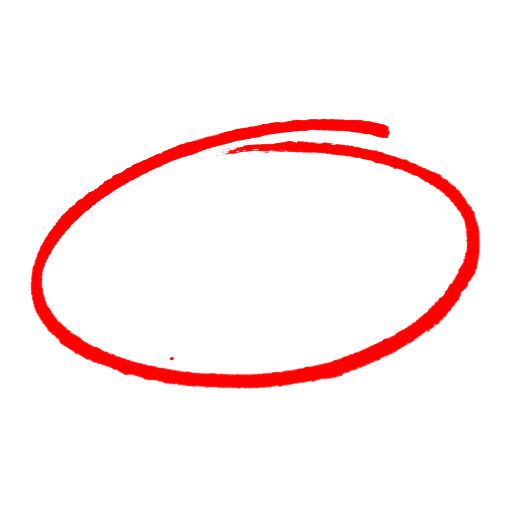 TrueFalseThe first step, in any situation that may require first aid, is tocall 911 or emergency services.promote recovery.command bystanders.assess the scene.When giving first aid, if there is blood or bodily fluids, alwayscover the injured person with a blanket.assume they have had an allergic reaction to something.wear gloves and protective eyewear.evacuate the area.If a person is not responsive, but is breathing and has no obvious signs of injury,start CPR compressions.roll the person onto their side into a recovery position.attempt to rouse them by shaking them for 5 – 10 minutes.get them into a seated position.All employees should be familiar with where first aid information and supplies are located, including thefirst aid kit.emergency action plan.AED, if one is available.all of the above.SAFETY MEETING QUIZSAFETY MEETING QUIZ